Государственное  казенное  учреждение для  детей-сирот и  детей, оставшихсябез  попечения  родителей, «Детский  дом № 35»ОГРН 1022601224678 ИНН 2626002569 / КПП 262601001gkudetskiidom35@yandex.ru357600,Ставропольский  край, г.  Ессентуки, ул. Комарова,4тел.(факс) 8-87934-2-18-26 тел. 2-79-11, 2-78-01Рекомендации для воспитателей:«Профилактика и коррекция дисграфии»Подготовила:Учитель-логопедГКУ «Детский дом №35»г. ЕссентукиБорис Оксана Викторовна2019 годРекомендации для воспитателей: «Профилактика и коррекция дисграфии»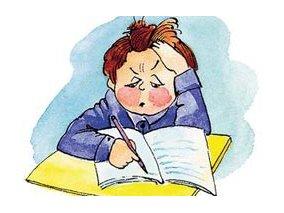 Проблема нарушений письма - одна из самых актуальных для школьного обучения.Интерес к проблемам раннего выявления, предупреждения и коррекции специфических нарушений письма (дисграфии) у детей обусловлен тем, что письмо, как деятельность, играет важную роль в жизни человека: оно стимулирует его психическое развитие, обеспечивает общеобразовательную подготовку, влияет на формирование личности.Нарушения формирования письма препятствуют успешности обучения, эффективности школьной адаптации, часто вызывают вторичные психические наслоения, отклонения в формировании личности ребенка. Специфическое расстройство письма влечет за собой и трудности в овладении орфографией, особенно при усвоении сложных орфографических правил.Дисграфия - специфическое нарушение процесса письма, проявляющееся в стойких и повторяющихся ошибках на письме, обусловленное несформированностью высших психических функций, участвующих в процессе письма. (Р. И. Лалаева)Выделяют 5 форм дисграфии:Артикуляторно-акустическая дисграфия.Ребенок, имеющий нарушение звукопроизношения, опираясь на свое неправильное произношение, фиксирует его на письме. Иными словами, пишет так, как произносит.Акустическая диcгрaфия.Эта форма дисграфии проявляется в заменах букв, соответствующих, фонетически близким звукам. При этом в устной речи звуки произносятся правильно. На письме чаще всего смешиваются буквы, обозначающие звонкие - глухие (Б-П; В-Ф; Д-Т; Ж-Ш и т.д.), свистящие - шипящие (С-Ш; З-Ж и т.д.), аффрикаты и компоненты, входящие в их состав (Ч-Щ; Ч-Т’; Ц-Т; Ц-С и т.д.).Также проявляется в неправильном обозначении мягкости согласных на письме: «писмо», «лубит», «больит» и т.д.Дисграфия на почве нарушения языкового анализа и синтеза.Для этой формы дисграфии наиболее характерны следующие ошибки:пропуски букв и слогов;перестановка букв и (или) слогов;недописывание слов;написание лишних букв в слове (бывает когда ребенок, проговаривая при письме, очень долго «поет звук»);повторение букв и (или) слогов;контаминация - в одном слове слоги разных слов;слитное написание предлогов, раздельное написание приставок («настоле», «на ступила»);Аграмматическая дисграфия.Связана с недоразвитием грамматического строя речи. Ребенок пишет аграмматично, т.е. вопреки правилам грамматики («красивый сумка», «веселые день»). Аграмматизмы на письме отмечаются на уровне слова, словосочетания, предложения и текста.Аграмматическая дисграфия обычно проявляется с третьего класса, когда школьник, уже овладевший грамотой, «вплотную» приступает к изучению грамматических правил.Оптическая дисграфия.В основе оптической дисграфии лежит недостаточная сформированность зрительно-пространственных представлений и зрительного анализа и синтеза.Ошибки, наиболее часто встречающиеся на письме:недописывание элементов букв (связано с недоучетом их количества): Л вместо М; Х вместо Ж и т.д.;добавление лишних элементов;пропуски элементов, особенно при соединении букв, включающих одинаковый элемент; зеркальное написание букв.Дисграфия на почве нарушения языкового анализа и синтеза наиболее часто встречающаяся форма дисграфии у детей, страдающих нарушениями письменной речи. Помимо работы логопеда по коррекции данного вида дисграфии, воспитателям рекомендовано проявлять активность в помощи преодоления логопедических ошибок на письме у воспитанников детского дома.В дополнение к рекомендациям логопеда, воспитатели могут выполнять различные игровые упражнения, которые могут поспособствовать более успешной коррекции и профилактики дисграфии на почве языкового анализа и синтеза.Попросите прохлопать ребенка количества звуков или слогов в слове, количество слов в сказанном Вами или придуманном им самим предложении. Это поможет точнее определять количество звуков в словах, учить детей делить слова на слоги, учить понимать количество слов в предложении. Если ребенок сделает ошибку (например, не разделит частицу/предлог от слова или, наоборот, отделит приставку от слова), Вы сможете поправить его, указав и объяснив ему его ошибку.Чтение книг также помогает ребенку запоминать образ букв, слов, правильность орфографического написания слов, согласования частей речи, развивать словарный запас.Игры-шарады, игра «Слова», игра «Поле чудес» и другие различные игры с письменными ответами поспособствуют развитию словарного запаса, вербального мышления.Используйте прописи или запись букв по зрительному образцу (практически на каждой тетрадке в линейку на оборотной стороне есть прописной алфавит). Возраст в данном случае не важен! Пусть ребенок пишет раз в день несколько слов (например, словарных) или предложений, аккуратно выводя каждую букву. Ведь небрежный почерк также влияет на правильность письма. Когда ребенок пишет слова аккуратно, то ему запоминается зрительный и кинестетический образ букв, буквенных сочетаний, слов. Чтобы сделать это занятие более интересным, Вы можете попросить ребенка написать о том, как прошёл его день или написать его желание (например, поиграть в компьютер) и исполнить его в дальнейшем.Придумайте какую-нибудь интересную семейную традицию в группе, связанную с письмом. К примеру, писать друг другу открытки или утренние записки с пожеланиями.Важно сохранять позитивный настрой и не ругать ребенка за ошибки, а постараться объяснять их. Например, объяснить значение неправильно написанного слова, его происхождение или ещё раз объяснить различие приставки и предлога.Успешная учёба в школе – это совместная задача специалистов и воспитателей детского дома, учителей школ, их активная поддержка и помощь!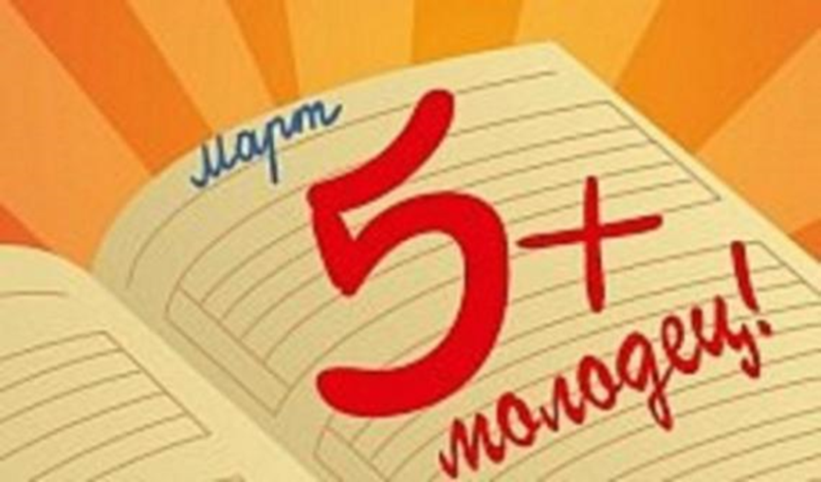 